Einwilligungserklärungzur Weitergabe der Kontaktdaten des gewählten Klassenelternbeirates an den Vorstand des Schulelternbeirates der Schule …………………………………………………………………………………Hiermit willige ich ein, dass meine personenbezogenen Daten (Name, Anschrift, Telefonnummer, E-Mail-Adresse) als gewählter Klassenelternbeirat der Klasse …….. an den Vorstand des SchuleIternbeirates weitergeleitet werden dürfen. Der Zweck dieser Datenerhebung besteht darin, dem Vorstand des Schulelternbeirates eine Kontaktaufnahme mit dem Klassenelternbeirat zu ermöglichen, insbesondere zur Weitergabe von Informationen und zur Wahrnehmung von dessen Aufgaben im Sinne der §§ 108 ff. Hessisches Schulgesetz (HSchG).Diese Einwilligung kann für die Zukunft jederzeit schriftlich oder per E-Mail beim Schulelternbeirat der Schule widerrufen werden. Dabei kann der Widerruf auch nur auf einen Teil der Daten bezogen werden. Durch den Widerruf der Einwilligung wird die Rechtmäßigkeit der aufgrund der Einwilligung bis zum Widerruf erfolgten Verarbeitung nicht berührt. Im Falle des Widerrufs werden entsprechende Daten zukünftig nicht mehr für die oben genannten Zwecke verwendet und unverzüglich gelöscht. 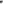 Soweit die Einwilligung nicht widerrufen wird, gilt sie zeitlich unbeschränkt, längstens jedoch bis zum Ende der Amtszeit als Klassenelternbeirat. Nach Ende dieser Amtszeit sind die Daten zu löschen.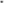 Die Einwilligung ist freiwillig. Aus der Nichterteilung oder dem Widerruf der Einwilligung entstehen mir keine Nachteile.Gegenüber dem Schulelternbeirat besteht gem. Art. 15 DS-GVO ein Recht auf Auskunft über die personenbezogenen Daten; ferner habe ich ein Recht auf Berichtigung der personenbezogenen Daten (Art. 16 DS-GVO), Löschung falscher Daten (Art. 17 DS-GVO) oder auf Einschränkung ihrer Verwendung (Art. 18 DS-GVO) sowie ein Widerspruchsrecht gegen deren Verarbeitung (Art. 21 DS-GVO) und ggf. ein Recht auf Datenübertragbarkeit (Art. 20 DS-GVO). Zudem steht mir ein Beschwerderecht bei der Datenschutzaufsichtsbehörde, dem Hessischen Beauftragten für Datenschutz und Informationsfreiheit, zu.Der Klassenelternbeirat erhält eine Kopie dieser Erklärung.……………………………………..		          …………………………………………………Ort, Datum					          Unterschrift des KlassenelternbeiratesKlasseName, Vorname 
des KlassenelternbeiratesAnschriftTelefonE-Mail-Adresse